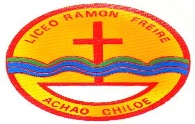 Achao, Junio del 2017Yo, Yasna Provoste Campillay, actual Diputada de la República de Chile, por el Distrito N° 6, III Región de Atacama, he tomado conocimiento de la iniciativa de Ley “Modificación del Reglamento Sanitario en base a los aditivos alimenticios”, propuesta por el equipo “Filipenses2017” del Liceo Filipense Ramón Freire, perteneciente a la ciudad de Achao, Región de Los Lagos, en el contexto del Torneo Delibera 2017, organizado por la Biblioteca del Congreso Nacional.Informado de los argumentos de este grupo de jóvenes estudiantes manifiesto toda mi adhesión y apoyo en su iniciativa de legislar en relación a esta problemática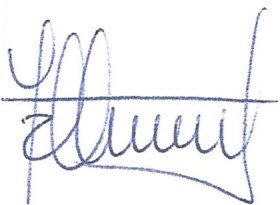 Yasna Provoste CampillayDiputada de la RepúblicaDistrito N° 6